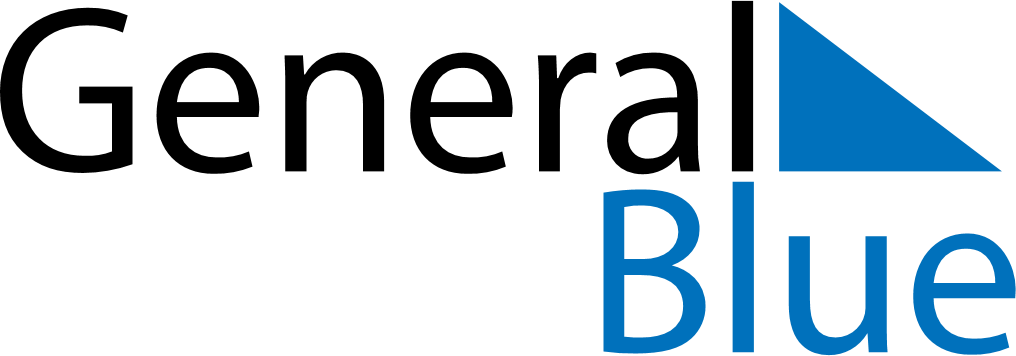 July 2029July 2029July 2029July 2029July 2029July 2029PanamaPanamaPanamaPanamaPanamaPanamaSundayMondayTuesdayWednesdayThursdayFridaySaturday1234567Presidential Inauguration8910111213141516171819202122232425262728293031NOTES